Publicado en   el 04/11/2014 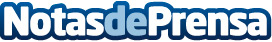 Comienza el rodaje de “Ahora o nunca”Datos de contacto:Nota de prensa publicada en: https://www.notasdeprensa.es/comienza-el-rodaje-de-ahora-o-nunca Categorias: Cine http://www.notasdeprensa.es